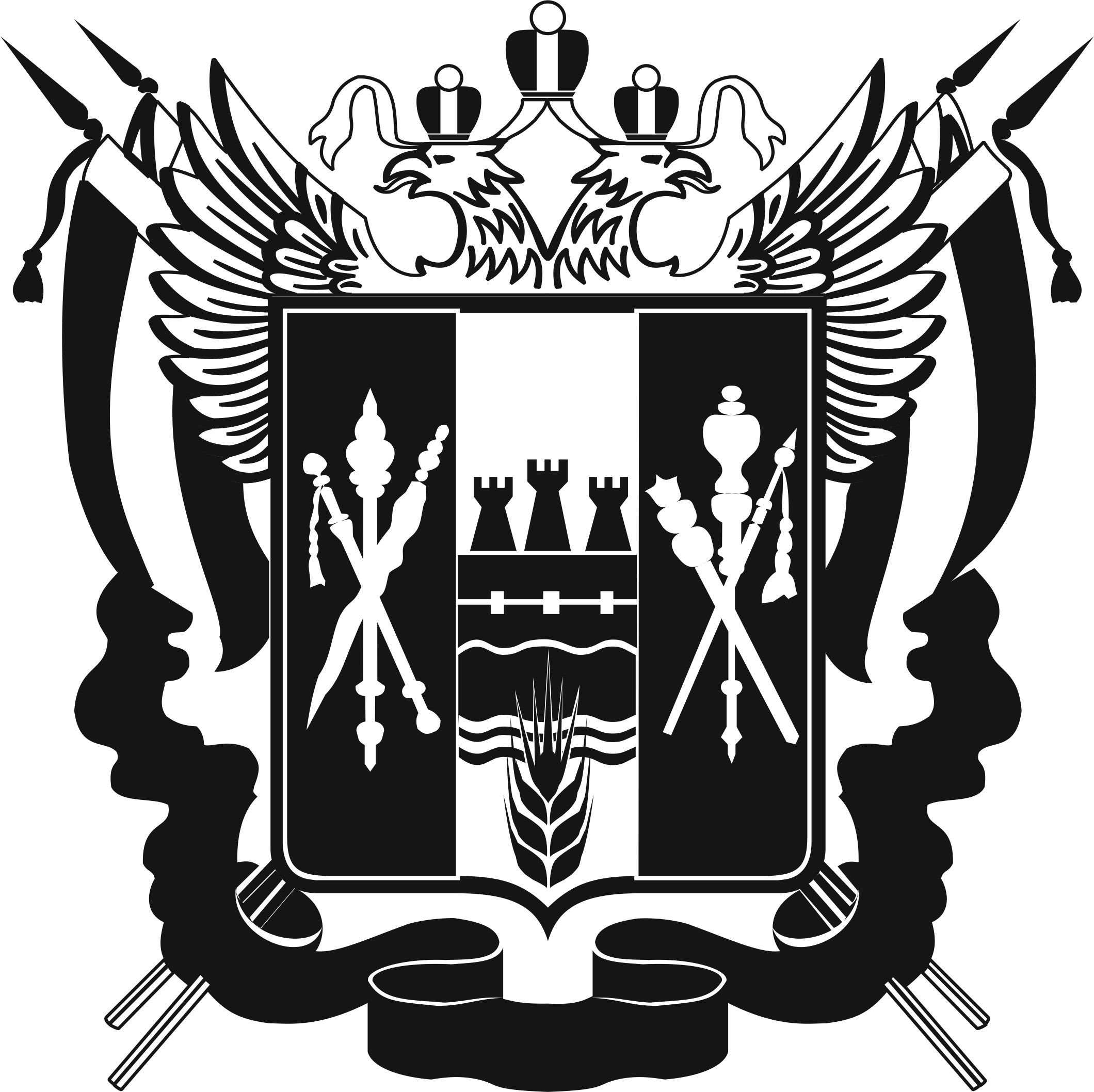 
ИЗБИРАТЕЛЬНАЯ КОМИССИЯРОСТОВСКОЙ ОБЛАСТИПОСТАНОВЛЕНИЕ30.12.2020 г.		         	                            	                    № 135-34г. Ростов-на-ДонуО формировании Территориальной избирательной комиссии города Новошахтинска Ростовской областиРассмотрев предложения по кандидатурам для назначения в новый состав Территориальной избирательной комиссии города Новошахтинска Ростовской области, в соответствии со статьями 22, 26 Федерального закона от 12.06.2002  № 67-ФЗ «Об основных гарантиях избирательных прав и права на участие в референдуме граждан Российской Федерации», статьями 13, 17 Областного закона от 12.05.2016 № 525-ЗС «О выборах и референдумах 
в Ростовской области», Методическими рекомендациями о порядке формирования территориальных избирательных комиссий, избирательных комиссий муниципальных образований, окружных и участковых избирательных комиссий, утвержденными постановлением Центральной избирательной комиссии Российской Федерации от 17.02.2010 № 192/1337-5, а также в соответствии с постановлениями Избирательной комиссии Ростовской области от 15.10.2020 № 127-8 «О перечне и количественном составе территориальных избирательных комиссий, действующих 
на постоянной основе в Ростовской области, подлежащих формированию 
в 2020 году» и от 29.10.2020 № 128-1 «О сообщении Избирательной комиссии Ростовской области о сроках и порядке предоставления предложений о кандидатурах для назначения в составы территориальных избирательных комиссий, подлежащих формированию в 2020 году» Избирательная комиссия Ростовской области ПОСТАНОВЛЯЕТ:1. Сформировать Территориальную избирательную комиссию города Новошахтинска Ростовской области в количестве 11 членов с правом решающего голоса, назначив в ее состав:2. Направить настоящее постановление в Территориальную избирательную комиссию города Новошахтинска Ростовской области.3. Разместить настоящее постановление на официальном сайте Избирательной комиссии Ростовской области в информационно-телекоммуникационной сети «Интернет».Председатель комиссии						А.В. БуровСекретарь комиссии							С.Н. Драгомирова№п/п Фамилия, имя, отчество члена Территориальной избирательной комиссии с правом решающего голоса Субъект предложения кандидатуры в состав избирательной комиссии Березина Ольга ВладимировнаРостовское региональное отделение Всероссийской общественной организации «Молодая Гвардия Единой России»Гончарова Людмила АнатольевнаСобрание избирателей по месту работыДенисенко Наталья НиколаевнаРостовское региональное отделение политической партии «ПАТРИОТЫ РОССИИ»Изосов Иван ИвановичРОСТОВСКОЕ ОБЛАСТНОЕ ОТДЕЛЕНИЕ политической партии «КОММУНИСТИЧЕСКАЯ ПАРТИЯ РОССИЙСКОЙ ФЕДЕРАЦИИ»Кузнецова Анна ВикторовнаРегиональное отделение в Ростовской области Политической партии «Гражданская Платформа»Мязина Алла ГеннадьевнаРостовское региональное отделение Общероссийской Общественной организации «Всероссийский Совет местного самоуправления»Некрасова Ирина НиколаевнаПредыдущий состав ТИКНовак Дмитрий АндреевичРегиональное отделение Политической партии СПРАВЕДЛИВАЯ РОССИЯ в Ростовской областиПопова Наталия АлександровнаРостовское региональное отделение политической партии ЛДПР - Либерально-демократической партии РоссииТитаренко Ольга АнатольевнаРостовское региональное отделение Всероссийской политической партии «ЕДИНАЯ РОССИЯ»Шатохина Елена Анатольевнарегиональное отделение в Ростовской области политической партии «Демократическая партия России»